President - Scott Lane 599-7240          Vice President – Ed Salzwedel  
Secretary – Clarence Johnson     Treasurer – Carl Williams, M.D. 
[website – www.sabbsa.org ] [P.O. Box 34478, San Antonio, TX 78265]August 2019The San Antonio Express-News has run a couple of editorials, as well as a wealth of news stories this summer extolling the dire need for action on global warming. This in spite of the fact we have had one of the coolest June and July early summers on record (yes I know Europe and the Midwest have had a heat wave). This month’s Communique’ starts off with a sober look at climate change and the global warming debate. This well documented article fits well with the Sunspot Activity presentation we had last month, as well as the series of “climate change” radio programs we are running through the first 3-weeks of August on our radio program.We also have an article showing how recent discoveries in astronomy and astrophysics show our solar system to be quite young, which supports the biblical narrative.We have not only a reminder of ICR’s new Discovery Center’s Grand Opening on September 2nd, but the announcement of a joint field trip by SABBSA and FEAST to take a large group to see and experience the new Discovery Center on Saturday, September 28th.We have another installment of our Genesis Commentary series on Genesis 2:1-3 which looks into secular research showing God’s expert design of our seven-day week. As always, we include a full run down of creation events near and far. This includes notices of Creation Ministry International’s (CMI) Dr. Jonathan Sarfati presenting near us next month, as well as the burgeoning ministry of our former colleague Dr. Matthew Cserhati. We hope you find this newsletter interesting and informative.Amidst Global Warming Hysteria,                       NASA Expects Global Cooling By Mike Shedlock in TownHall Finance emagazineThose promoting CO2 as the reason for global warming are hucksters and those taken in by hucksters. Please consider NASA Sees Climate Cooling Trend Thanks to Low Sun Activity.“We see a cooling trend,” said Martin Mlynczak of NASA’s Langley Research Center. “High above Earth’s surface, near the edge of space, our atmosphere is losing heat energy. If current trends continue, it could soon set a Space Age record for cold.”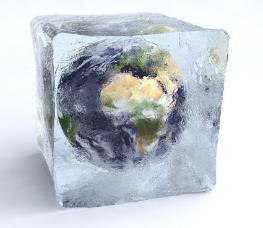 The new data is coming from NASA’s Sounding of the Atmosphere using Broadband Emission Radiometry or SABER instrument, which is onboard the space agency’s Thermosphere Ionosphere Mesosphere Energetics and Dynamics (TIMED) satellite. SABER monitors infrared radiation from carbon dioxide (CO2) and nitric oxide (NO), two substances that play a vital role in the energy output of our thermosphere, the very top level of our atmosphere.“The thermosphere always cools off during Solar Minimum. It’s one of the most important ways the solar cycle affects our planet,” said Mlynczak, who is the associate principal investigator for SABER.The new NASA findings are in line with studies released by UC-San Diego and Northumbria University in Great Britain last year, both of which predict a Grand Solar Minimum in coming decades due to low sunspot activity. Both studies predicted sun activity similar to the Maunder Minimum of the mid-17th to early 18th centuries, which coincided to a time known as the Little Ice Age, during which temperatures were much lower than those of today.If all of this seems as if NASA is contradicting itself, you’re right — sort of. After all, NASA also reported last week that Arctic sea ice was at its sixth lowest level since measuring began. Isn’t that a sure sign of global warming?All any of this “proves” is that we have, at best, a cursory understanding of Earth’s incredibly complex climate system. So when mainstream media and carbon-credit salesman Al Gore breathlessly warn you that we must do something about climate change, it’s all right to step back, take a deep breath, and realize that we don’t have the knowledge, skill or resources to have much effect on the Earth’s climate.Incredibly Complex SystemsSee the problem? Alarmists take one variable, CO2 that is only a tiny part of extremely long cycles and make projections far into to the future based off it.When I was in grade school, the alarmists were worried about global cooling. Amusingly, I recall discussing in science class the need to put soot on the arctic ice to melt it to stop the advance of glaciers. The latest Intergovernmental Panel on Climate Change (IPCC) Report said we have only 12 years left to save the planet. It triggered the usual frantic and ridiculous reactions. NBC News offered this gem: “A last-ditch global warming fix? A man-made ‘volcanic’ eruption” to cool the planet.” Its article proclaimed, “Scientists and some environmentalists believe nations might have to mimic volcanic gases as a last-ditch effort to protect Earth from extreme warming.”Geo-engineering: Ignoring the ConsequencesWatts Up With That discusses Geo-Engineering: Ignoring the Consequences.From 1940 to almost 1980, the average global temperature went down. Political concerns and the alleged scientific consensus focused on global cooling. Alarmists said it could be the end of agriculture and civilization. Journalist Lowell Ponte wrote in his 1976 book, The Cooling.The problem then was – and still is now – that people are educated in the false philosophy of uniformitarianism: the misguided belief that conditions always were and always will be as they are now, and any natural changes will occur over long periods of time.Consequently, most people did not understand that the cooling was part of the natural cycle of climate variability, or that changes are often huge and sudden. Just 4000 years ago we were at the peak of an Ice Age. Then, most of the ice melted and sea levels rose 150 meters (490 feet), because it has been getting continually warmer on earth since that worldwide flood produced event.(Italicized insert mine).During the cooling “danger,” geo-engineering proposals included:* building a dam across the Bering Straits to block cold Arctic water, to warm the North Pacific and the middle latitudes of the Northern Hemisphere;* dumping black soot on the Arctic ice cap to promote melting;* adding carbon dioxide (CO2) to the atmosphere to raise global temperatures.“Taking carbon dioxide out of the atmosphere,” as advocated by the IPCC in its October 8 news conference, is also foolish. Historic records show that, at about 410 parts per million (ppm), the level of CO2 supposedly in the atmosphere now, we are near the lowest in the last 280 million years (according to their secular estimates). As plants evolved over that time, the average level was 1200 ppm. That is why commercial greenhouses boost CO2 to that level to increase plant growth and yields by a factor of four.The IPCC has been wrong in every prediction it’s made since 1990. It would be a grave error to use its latest forecasts as the excuse to engage in geo-engineering experiments with the only planet we have.Global Warming Errs BadlyNext, please consider Extreme weather not proof of global warming, NASA on global coolingTo understand the great confusion about global warming or climate change, my most lucid guide has been Dr. Richard Lindzen — a former Alfred P. Sloan professor of meteorology at MIT and member of the US National Academy of Sciences — and his now famous lecture for the Global Warming Policy Foundation last October 8.In just a number of segments of his lecture, Dr. Lindzen crystallized for me why the church of global warming errs so badly in its dogma. Global warming promoters fostered the popular public perception of the science of climate change as quite simple. It is that here’s one phenomenon to be explained (“global average temperature,” or GAT, which, says Lindzen, is a thoroughly unscientific concept). And there’s one explanation for it: the amount of CO2 in the atmosphere.GAT is only one of many important phenomena to measure in the climate system, and CO2 is only one of many factors that influence both GAT and all the other phenomena. CO2’s role in controlling GAT is at most perhaps 2 percent, yet climate alarmists think of it as the “control knob.”Most people readily confuse weather (short-term, local-scale temperature, humidity, precipitation, wind, cloudiness, and more) with climate (long-term, large-scale of each) and think weather phenomena are driven by climate phenomena; they aren’t.Consequently, as Lindzen says, the currently popular narrative concerning this system is this: The climate, a complex multifactor system, can be summarized in just one variable, the globally averaged temperature change, and is primarily controlled by the 1 to 2 percent perturbation in the energy budget due to a single variable — carbon dioxide — among many variables of comparable importance.Big ChillDid You Know the Greatest Two-Year Global Cooling Event Just Took Place?Would it surprise you to learn the greatest global two-year cooling event of the last century just occurred? From February 2016 to February 2018 (the latest month available) global average temperatures dropped 0.56°C. You have to go back to 1982-84 for the next biggest two-year drop, 0.47°C—also during the global warming era. All the data in this essay come from GISTEMP Team, 2018: GISS Surface Temperature Analysis (GISTEMP). NASA Goddard Institute for Space Studies (dataset accessed 2018-04-11 at https://data.giss.nasa.gov/gistemp/). This is the standard source used in most journalistic reporting of global average temperatures.The 2016-18 Big Chill was composed of two Little Chills, the biggest five-month drop ever (February to June 2016) and the fourth biggest (February to June 2017). A similar event from February to June 2018 would bring global average temperatures below the 1980s average. February 2018 was colder than February 1998. If someone is tempted to argue that the reason for recent record cooling periods is that global temperatures are getting more volatile, it's not true. The volatility of monthly global average temperatures since 2000 is only two-thirds what it was from 1880 to 1999.None of this argues against global warming. The 1950s was the last decade cooler than the previous decade, the next five decades were all warmer on average than the decade before. Two-year cooling cycles, even if they set records, are statistical noise compared to the long-term trend.My point is that statistical cooling outliers garner no media attention. The global average temperature numbers come out monthly. If they show a new hottest year on record, that's a big story. If they show a big increase over the previous month, or the same month in the previous year, that's a story. If they represent a sequence of warming months or years, that's a story. When they show cooling of any sort—and there have been more cooling months than warming months since anthropogenic warming began—there's no story.Bombarded With GarbageOf course you did not know that unless you follow NASA, Real Clear Markets, or Watts Up With That. Meanwhile, everyone is constantly bombarded with total garbage like Al Gore's claim Migrant Caravans are Victims of Global Warming. And of course, the media is fawning all over AOC's "New Green Deal" hype as she too is a believer the World Will End in 12 Years if we don't address climate change. The Guardian and the Intercept (mainline media outlets) are both happy to promote this nonsense as of course the entirety of mainstream media.Alarm BellsWhen I was in grade school, we had major alarm bells over global cooling. In high school it was population growth. Then came food shortages followed by peak oil. Now the crisis du jour is global warming. It's always about something!CO2 Derangement SymptomWatts Up With That accurately labels global warming hysteria as the CO2 Derangement Syndrome. That's an excellent synopsis of the current state of affairs so please give it a good look.Finally, even if you still believe man-made global warming is a threat, please ponder the notion that governments will not do anything sensible about it.https://finance.townhall.com/columnists/mikeshedlock/2019/01/30/amidst-global-warming-hysteria-nasa-expects-global-cooling-n2540500 __________________________________________________________________________________Recent Discoveries in Astronomy Support a Young Solar System!Two articles in the most recent issue of Creation Magazine from Creation Ministries International (CMI) show that some of our most recent discoveries in the heavens support the idea of our solar system being relatively young and thereby supporting the biblical narrative. Ceres is not old, cold and dead!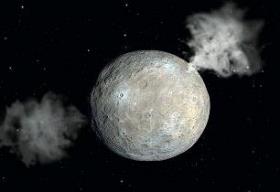 One recent discovery occurred during a recent flyby by NASA’s Dawn Spacecraft of the dwarf planet Ceres which resides in our solar system’s asteroid belt. Ceres is the largest body in the asteroid belt between the orbits of Mars and Jupiter.The data beamed back to Earth indicates Ceres is quite geologically active, which shocked secular scientists. What scientists believe they found was cryovolcanism, which means “cold volcanos” where volatiles under the surface(chemicals such as water, ammonia and methane) are heated by volcanic activity and erupt out into space. There these chemicals quickly freeze due the intense cold of space.On Ceres, NASA photographed very bright regions where mud is being ejected from the interior of Ceres in large quantities. So why is this action such a mystery? Well, according to evolutionists, Ceres, which they believe is very old (4.5 billion years) should not still be hot inside since it is such a small body (just a little more than 1% the mass of our moon). If it were that old, it should have cooled long ago. Worse yet for them is the fact that with the amount of material that is escaping into space at this time. If this had been going on for the past four billion years, all of the interior volatile chemicals should have long ago been used up. Even if small chemical bearing meteorites struck this tiny world in those billions of years, it is not plausible this would have been sufficient to replenish the supply we see today. Evolutionists have come across this type of pesky question before with moons around the gas giant planets and attributed their hot interiors and resulting ejecta to tidal forces of gravity constantly pulling and pushing the moons in such a way as to heat their interiors. This is a weak and unproven thesis, which cannot not apply for Ceres since it does not circle any of our gas giants. Neither can radioactive decay provide the needed heat over billions of years. Evolutionists theorize that this tiny world, like all other large bodies in this solar system was originally a molten body which has cooled over time to solid. If this were true, at its small size, it should be very cold and volcanically inactive. But it is not!It would appear that Ceres, with its hot, volcanically active interior is no more than a few thousand years old, just as scripture tells us.It appears there are no short period comets in the Kuiper Belt!At the other end of our solar system, Pluto’s largest moon Charon gave us some interesting looks recently.While the New Horizons spacecraft flew by Pluto and its five moons  in July of 2015, it has been sending back data and pictures taken on that flyby via slow digital download ever since.  Photographs of Charon shows large impact craters, but almost no small craters. Now how is this important to us?One good evidence of a young solar system is that short period comets such as Hailey’s comet (comets which orbit near the sun in periods of less than 200 years) have not been all used up in the supposed billions of years since the solar system was formed. These small cometary bodies are all small enough such that all of their icy material should be boiled off in less than 10,000 years as they lose sizable amounts of material every time their orbit brings them near the sun.The original rescuing device for these comets was the Oort Cloud (named after an astronomer named Oort), a fictitious and never observed supposed cloud of icy bodies of all sizes loosely orbiting outside of our solar system at extreme distances from our sun. But, along with this cloud of orbiting bodies having never been observed, further mathematical and physics studies showed that if such bodies were out there and some force such as their bumping into one another made them fall into the inner solar system with us, that the long fall from the Oort cloud into the solar system would give them too great an inertia and too great a speed to remain as short period comets. Instead the Oort cloud, if it exists, would only produce long period comets (comets with orbits greater than 200 years). So, if the solar system is old, where does it keep getting short period comets from? The new rescuing device by the evolutionists is what is known as the Kuiper belt. The Kuiper Belt is a proposed shell of objects (mostly icy bodies) orbiting outside of Neptune’s orbit. This area is supposed to now supply the solar system with short period comets as the old ones disintegrate from repeated passes near the sun. This area and its objects are also called Trans Neptunian Objects since they are supposed to be just outside the orbit of Neptune, but not so far out as the supposed Oort Cloud. 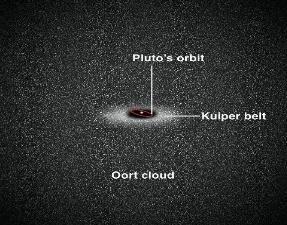 Short period comets have small nuclei, so if any Kuiper Belt Objects (KBO’s) were disturbed in some way and fell into an elliptical orbit around the sun, they could become short period comets. One problem with this theory is that with our limited telescopic technology today, we can only see or detect large bodies in the Kuiper Belt, a few of which have been detected. These however are far too large to ever become short period comets. Two KBO’s of interest in this discussion is the dwarf planet Pluto and its relatively large moon Charon. It was assumed that cratering on both Pluto and Charon would show impacts from many of these theorized small nuclei impacts. As pointed out before, the flyby of Pluto showed it to still be geologically active and one face completed wiped of all cratering due to ejecta. So, we find no substantiation there for short period nuclei. Charon however, a small dead rock should however have given ample evidence of small KBO’s which could become comets, but it didn’t. The New Horizon images showed large craters on Charon, consistent in size with impacts with large KBO’s, but almost no small craters. Since Charon is essentially a dead rock in space with no volcanism, there is no known mechanism by which only small craters might be obliterated, but not the larger ones. Charon, as an inert body, should provide us with a stable record of KBO impacts. This evidence implies that there really are very few small bodies in the Kuiper Belt. Thus, it is not merely that we cannot detect them due to our limited telescopic capabilities, but here is real evidence that the supposed wealth of short period comets just waiting to be born out there really do not exist.The lack of small KBO’s is inconsistent with the current theories of the formation of short period comets. But is completely consistent with the recent creation of the solar system just as the Bible says. Thus, we have in both the lack of small objects in the Kuiper Belt and the cryovolcanic activity of Ceres two more pieces of evidence completely consistent with the creationist’s biblical view, but completely at odds with the evolutionists old age view.Creation Ministries International (CMI) Speakers ScheduleJonathan Sarfati -  Sunday, 9/22/19 – 9:30 & 10:30 am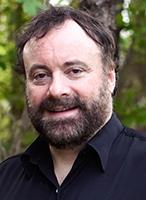 Heritage Baptist Church, 1601 FM 971, Georgetown, TX 78626Sun 9:30am Dinosaurs & the Most-asked Questions—Answered!10:30am Design, Deluge & DilemmaJonathan Sarfati -  Monday, 9/23/19 – 6 & 7 pmHeritage Baptist Church, 1601 FM 971, Georgetown, TX 78626Mon 6:00pm Is Genesis Literal History?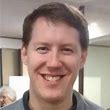 7:00pm Biological Robotics: Incredible Design in LifeOur former SABBSA member, Dr. Matthew Cserhati is on the road for CMI. He has speaking engagements in August in Mississippi, and in September in Louisiana. There is also a nice write up about                 Dr. Cserhati in CMI’s July “Prayer News” update.________________________________________________________________________________________Genesis CommentaryCh. 2 And the heavens and the earth were finished, and all the host of them. 2 And on the seventh day God finished his work which he had made; and he rested on the seventh day from all his work which he had made. 3 And God blessed the seventh day and hallowed it; because that in it he rested from all his work which God had created and made.These verses of course set both our tenants of a seven-day week and the holiness of the Sabbath. It is amazing how well our life cycles are calibrated for this particular calendar structure. The following article will explore how well.The Seven-Day Week and Proper Work HoursOne of the most interesting proofs of Bible teachings predating not only all other religions, but all other cultures, is the idea of the seven-day week. Other calendar units can be traced to astronomy or nature. Our months are roughly equivalent to the lunar cycle, upon which many early calendars were based. Our year is equivalent to one revolution of the Earth around our sun. But, seven-day week, used almost universally by cultures across the Earth, has no such natural guide which man could pick up on to emulate it. The fact that this seemingly arbitrary number has been followed across the world, gives good evidence that all such cultures were following the model for a week first set down in the Bible.Another interesting thing about the seven-day week is how this seemingly arbitrary number of days is maximized for man’s use.  In 1929, the Russians experimented with a “continuous work week” where someone in a family unit was working every day of the week. For example, dad might be off on red day (one day out of seven), mom on blue day, and kids separately on yellow or other days. This continuous work week separated family members from each other on days off, and made family bonding and socialization difficult, which was the social experiment being carried out, to maximize the individual’s productivity and not that of the family, whose value was minimized. This experiment did not lead to better productivity and was very unpopular, so it was scrapped by the next year.Similarly, the Russians in the early twentieth century, along with the Chinese and Europeans have experimented with all measures of work weeks. They have tried the fortnight or ten-day work week with nine days of labor, and one day off. They experimented with a 12-day week. Also, 8-day (ancient Romans), 5-day, 6-day weeks and 13-day weeks (ancient Aztecs) have been tried.  In this country, we have and are still experimenting with four-day work weeks with expanded ten and twelve-hour shifts on those days. Recently in Europe there has been a lot of experimentation with a three- or four-day work weeks with only 30-hours of work. In Scandinavia there are ongoing experiments with five days of work and two offs, with only 6-hour workdays, giving only a 30-hour work week. There have even been experiments with seven-day work weeks with no day of rest.So, how have all of these varied work weeks panned out when evaluated for the most efficiency and productivity as well as giving the worker rejuvenating rest. The answer overwhelmingly is that the traditional and biblical seven-day week with six days of work and one day of rest seems to yield the most productivity and best efficiency. The Bible on the subject of work further says in Psalms 127:2, “It is vain for you to rise up early, To retire late, To eat the bread of painful labors; For He gives to His beloved even in his sleep.” (NASB) This is only one of many biblical verses cautioning against over work. If you read through scripture it also says sloth and laziness are sinful. What you get from reading the Bible is a concept that “we should all work, but not to overwork”, because overwork is both unproductive past a certain point and unhealthy. What is amazing is how these words written down thousands of years ago are now verified by current medical research.Current research says: working more than 10 hours a day is associated with a 60 percent jump in risk of cardiovascular issues;10 percent of those working 50 to 60 hours report relationship problems; the rate increases to 30 percent for those working more than 60 hours;Working more than 40 hours a week is associated with increased alcohol and tobacco consumption, as well as unhealthy weight gain in men and depression in women;Little productive work occurs after 50 hours per week;In companies with normal overtime, only 23 percent had absentee rates above 9 percent. In companies with high overtime, 54 percent had absentee rates above 9 percent;Individuals working 11 hours or more of overtime have an increased depression risk;Injury rates increase as work hours increase. Those who work 60 hours per week have a 23 percent higher injury hazard rate;In companies with an 8.7 percent overtime rate, researchers found no fatigue-related problems. When the overtime rate was 12.4 percent, however, fatigue-related problems were minor. By the time the overtime rate hit 15.4 percent, fatigue-related problems were severe;In manufacturing industries, a 10 percent increase in overtime yields a 2.4 percent decrease in productivity;In white collar jobs, productivity declines by as much as 25 percent when workers put in 60 hours or more; andMany of the problems identified above tie to stress, which connect to hormonal balances. Specifically, stress raises cortisol, which can disrupt sleep, appetite, blood pressure, immune system function, memory/cognition, mood, and more. How did the Bible know that the six-day on, one off work week would be the most efficient and healthful for us? How also did it know the very limits to our work, which modern research is only finding today? It appears once again as if the Bible had inside information from the manufacturer of us all!_____________________________________________________________Prayer Needs and Praises! ICR – ICR is in the final stages of building their Creation Discovery Center. Please pray for this huge endeavor and pray about contributing to the last $3 million needed to finish the project and pray for their “Grand Opening” on September 2nd. AOI –  Likewise, our friends at the Alpha Omega Institute have moved into their own facilities and are looking to pay off that facility. Please pray that this facility helps them reach the college students for which this facility was bought and pray about contributing to paying off this facility as well as for the busy schedule of creation camps and excursions they have going this summer.Search for the Truth – Our friends with Bruce Malone and this organization are in Fiji and other South Pacific Islands spreading the gospel in public schools this summer! Please pray for this massive effort to evangelize.______________________________________________________________________________________SABBSA on KSLR Please join the San Antonio Bible Based Science Association “on the air” each Saturday afternoon with “Believing the Bible!” Join us Saturday afternoons at 1:45 pm on radio station KSLR 630 AM in San Antonio and airing for 9-million people across the U.S. in 10 major markets.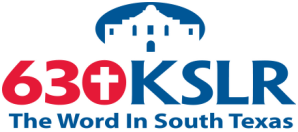 Here is our schedule of upcoming program topic:8/10 - Global Warming 3 
8/17 - Global Warming 4 
8/24 - Creationist Dr. Carl Williams 8/31 - Creation in the Church, Rev. Jerry CanuppThese programs are available on podcast. If you cannot tune in on Saturday afternoons, or would like to sample our program or hear previous shows, they are available on podcast on the KSLR website. Click on the link below to go to the KSLR podcast page and scroll down till you find "Believing the Bible."     "Believing the Bible" - SABBSA on KSLR Radio ___________________________________________________________Coming to SABBSA in 2019 on the second Tuesday of each month at Faith Lutheran church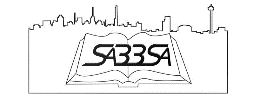 August - Nuclear Apologetics pt. I – Jason Lisle
September - Nuclear Apologetics pt. II
October - Human Design (Guliuzza)
November – Patterns of Evidence – The Moses ControversyDecember - Seven C's of History __________________________________________________________________________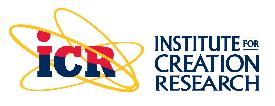 Just one month away! – The Institute for Creation Research’s new “Discovery Center for Science and Earth History” will have its “Grand Opening” on Saturday September 2nd! The San Antonio Bible Based Science Association (SABBSA), as well our partners at FEAST are planning a field trip on Saturday, September 28 to Dallas to allow our membership, their families and home school families an early opportunity to view and experience this amazing facility. -We will leave at 6 am on Saturday, September 28th from the corner of 1604 and Nacogdoches (Jim’s Restaurant parking lot), -Caravan together in our own private vehicles (some vans and an RV can be arranged for individuals needing a ride)-Arrive at the Discovery Center in Dallas about 10:30 am. -We will arrange for special group rate tickets ($17 for adults / $13 for students includes a planetarium show)-Bring your own brown bag lunches to eat at the facility between sightseeing events-Spend about 4.5 hours in the facility-Those wishing to can travel back to San Antonio around 3:30 pm-With stopping for dinner, most will arrive back in San Antonio around 9 pm-Families can choose to spend even more time that day at the Discovery Center and spend the night in Dallas at their discretion.Please RSVP with your intention to go with us and the number of adults and students going to Scott Lane at 210-861-0454, or email us at lanes_1@sbcglobal.net  so we can 
buy tickets, have sufficient water available for your lunches and know who will be leaving with us from the Jim's parking lot at 6 am. For more information call Scott Lane at 210-861-0454.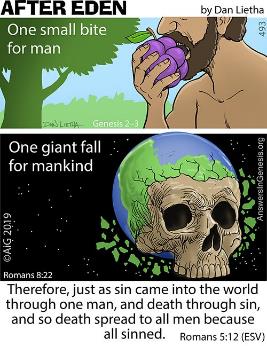 Cartoon Corner     Thanks to Answers in Genesis who provides these cartoons each month for our newsletter and our presentations. Please think about donating to them in gratitude for this and all the ministries they give us.Aphorism of the Month“I don’t have enough faith to believe in evolution.”Around Texas Houston: 
The Greater Houston Creation Association (GHCA) meets the first Thursday of each month. They meet at Houston's First Baptist Church at 7 pm, in Room 143. After the presentation, there will be refreshments, fellowship and creation science materials for all to enjoy. Their meetings can be streamed live! For more information, go to www.ghcaonline.com. Glen Rose: 
Dr. Carl Baugh gives a “Director’s Lecture Series” on the first Saturday of each month at the Creation Evidence Museum just outside Glen Rose, TX. This museum is also a great and beneficial way to spend any day. Presentations are at 11 am and 2 pm. For more information, go to www.creationevidence.org Dallas: The Museum of Earth History uses the highest quality research replicas of dinosaurs, mammals and authentic historical artifacts to not only lay out for the visitor a clear and easily understood connection between Genesis and Revelation, but will do so in an entertaining and intellectually challenging way. Open M-F 9 to 6. http://visitcreation.org/item/museum-of-earth-history-dallas-tx/ Dallas-Ft Worth: 
The Metroplex Institute of Origin Science (MIOS) meets at the Dr. Pepper Starcenter, 12700 N. Stemmons Fwy, Farmers Branch, TX, usually at 7:30 pm on the first Tuesday of each month.     http://dfw-mios.com/Abilene:The Discovery Center is a creation museum/emporium that exists primarily to provide scientific and historic evidence for the truthfulness of God’s word, especially as it relates to the creation/evolution issue. It also features some fascinating “Titanic Disaster” exhibits.   http://evidences.org/index.html Lubbock Area (Crosbyton): 
All year: Consider a visit to the Mt. Blanco Fossil Museum, directed by Joe Taylor. The Museum is worth the visit if you live near or are traveling through the Panhandle near Lubbock. If you call ahead and time permitting, Joe has been known to give personal tours, especially to groups. For more information, visit http://www.mtblanco.com/. Greater San Antonio area: Listen to Answers with Ken Ham online at the address below. (No nearby station for this broadcast). http://www.answersingenesis.org/media/audio/answers-daily To hear creation audio programs from the Institute for Creation Research, listen online at this address. http://www.icr.org/radio/ Also, tune in KHCB FM 88.5 (San Marcos) or KKER FM 88.7 (Kerrville) for Back to Genesis at 8:57 AM Mon-Fri, then Science, Scripture and Salvation at 1:30 AM, 8:00 AM and 4:30 PM on Saturdays.__________________________________________________________________________________________Last Month at SABBSA 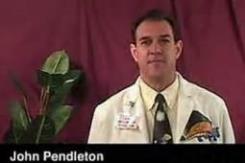 Sunspot Activity with John Pendleton We welcomed back an old friend in July as Creation Evangelist John Pendleton joined us at our July 9th meeting. John does creation evangelism throughout Mexico, Central America and Cuba. He had a special presentation for us which we have not seen before. John has done research into a possible tie between the orbit of Jupiter and the other planets in our solar system and sunspots appearing on the face of the sun. This question could have interest to more than just astronomy nerds. There is data for sunspots being tied to what are called "Maund Events" which can trigger global cooling. Thus, this data could, if proven, be a part of the global warming debate. The Bible tells us that we are to be stewards of this Earth. Therefore, we need to be well informed as to any and all phenomena which affect our global climate and make sure we are a part of making good and well-informed decisions about how to best be good stewards of the world God has given us. Next SABBSA Meeting: 
Tuesday, August 13, 2019, at 7 pm 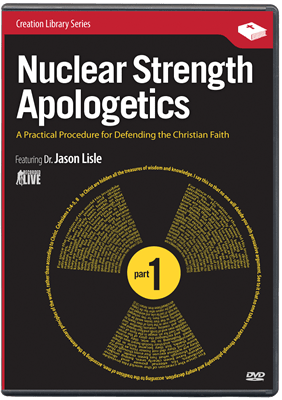 Coming to SABBSA in August Nuclear Strength Apologetics Nuclear Strength Apologetics explains how to defend the faith in a way that is absolutely irrefutable. With clear teaching and easy to understand illustrations, astrophysicist Dr. Jason Lisle with the Institute for Creation Research (ICR) reveals how to expose the inconsistencies and arbitrariness in secular worldviews while revealing the logic and consistency of the biblical worldview. It is a technique that anyone can learn, and includes many real-life examples.This is practical instruction in witnessing using biblical apologetics and creation science any layman can use and steers us away from unfruitful arguments. Please join us the second Tuesday each month for creation science and biblical apologetics teaching you will find nowhere else in Bexar County. We meet at Faith Lutheran Church, 14819 Jones Maltsberger Rd., San Antonio, Texas 78247 at 7 pm.